Allegato BTABELLA DI VALUTAZIONE TITOLIPiano Nazionale Di Ripresa E Resilienza - Missione 4: Istruzione E Ricerca - Componente 1 Potenziamentodell’offerta dei servizi di istruzione: dagli asili nido alle Università - Investimento 1.4: Intervento straordinario finalizzato alla riduzione dei divari territoriali nelle scuole secondarie di primo e di secondogrado e alla lotta alla dispersione scolastica - Azioni di prevenzione e contrasto della dispersione scolasticaCNP: M4C1I1.4-2022-981-P-11626CUP: F24D22002640006Titolo del progetto: Mettiamoci in giocoPERCORSO A  : POTENZIAMENTO DELLE COMPETENZE DI BASE, DI MOTIVAZIONE E ACCOMPAGNAMENTOTabella valutazione titoliPERCORSO B :  COACHING E MENTORING PER IL SOSTEGNO DISCIPLINARETabella valutazione titoli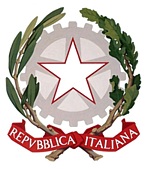 I.S.I.S.S. “Padre Salvatore Lener”Via Leonardo Da Vinci I Traversa, n° 4 81025 MARCIANISE (CE)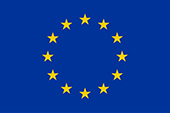 Settore Economico: Amministrazione, Finanza e Marketing – Sistemi Informativi Aziendali – TurismoSettore Tecnologico: Costruzioni, Ambiente e TerritorioSettore Servizi: Servizi Socio Sanitari – Articolazioni: Odontotecnico e OtticoSettore Economico: Amministrazione, Finanza e Marketing – Sistemi Informativi Aziendali – TurismoSettore Tecnologico: Costruzioni, Ambiente e TerritorioSettore Servizi: Servizi Socio Sanitari – Articolazioni: Odontotecnico e OtticoC. Fisc.:93090320610 –Cod. Mecc.: CEIS03900D – Distretto n°14 – Ambito: CAM 07 – Cod. Uff.: UFK5VJ – tel/Fax 0823 839364C. Fisc.:93090320610 –Cod. Mecc.: CEIS03900D – Distretto n°14 – Ambito: CAM 07 – Cod. Uff.: UFK5VJ – tel/Fax 0823 839364C. Fisc.:93090320610 –Cod. Mecc.: CEIS03900D – Distretto n°14 – Ambito: CAM 07 – Cod. Uff.: UFK5VJ – tel/Fax 0823 839364C. Fisc.:93090320610 –Cod. Mecc.: CEIS03900D – Distretto n°14 – Ambito: CAM 07 – Cod. Uff.: UFK5VJ – tel/Fax 0823 839364TITOLI DI STUDIO E TITOLI CULTURALITITOLI DI STUDIO E TITOLI CULTURALITITOLI DI STUDIO E TITOLI CULTURALIDa compilare a cura delcandidatoDa compilare a cura dellaCommissioneA1. Laurea attinente alla selezione(Vecchio ordinamento o Magistrale)PUNTIA1. Laurea attinente alla selezione(Vecchio ordinamento o Magistrale)110 e lode12A1. Laurea attinente alla selezione(Vecchio ordinamento o Magistrale)100 - 11010A1. Laurea attinente alla selezione(Vecchio ordinamento o Magistrale)90-998A1. Laurea attinente alla selezione(Vecchio ordinamento o Magistrale)<906A2. Master universitario 5A3. Altra Laurea o ulteriore abilitazione       Max 1 4A4. Corsi di perfezionamento universitario       Max 26    CERTIFICAZIONI    CERTIFICAZIONI    CERTIFICAZIONIDa compilare a cura del candidatoDa compilare a cura della CommissioneB1. COMPETENZE I.C.T. CERTIFICATEriconosciute dal MIURMax 36B2. Competenze linguistiche  certificate:A1 (punti 1)A2 (punti 2)B1 (punti 3)B2 (punti 4)C1 (punti 5)C2 (punti 6)Da 1 a 6 puntiTITOLI DI SERVIZIO ED ESPERIENZE SPECIFICHETITOLI DI SERVIZIO ED ESPERIENZE SPECIFICHETITOLI DI SERVIZIO ED ESPERIENZE SPECIFICHEC1. Anni di servizio1 CAD          20C2. Docenza in qualità di esperto in Progetti PON attinentiMax 6          18C3. Docenza in qualità di esperto/tutor  in            altri Progetti PONMax 4           8    Colloquio con Il DS      Max 15Totale del punteggio massimo attribuibile         100 TITOLI DI STUDIO E TITOLI CULTURALITITOLI DI STUDIO E TITOLI CULTURALITITOLI DI STUDIO E TITOLI CULTURALIDa compilare a cura delcandidatoDa compilare a cura dellaCommissioneA1. Laurea attinente alla selezione(Vecchio ordinamento o Magistrale)PUNTIA1. Laurea attinente alla selezione(Vecchio ordinamento o Magistrale)110 e lode12A1. Laurea attinente alla selezione(Vecchio ordinamento o Magistrale)100 - 11010A1. Laurea attinente alla selezione(Vecchio ordinamento o Magistrale)90-998A1. Laurea attinente alla selezione(Vecchio ordinamento o Magistrale)<906A2. Laurea attinente alla selezione(triennale, in alternativa al punto A1)110 e lode9A2. Laurea attinente alla selezione(triennale, in alternativa al punto A1)100-1108A2. Laurea attinente alla selezione(triennale, in alternativa al punto A1)90-997A2. Laurea attinente alla selezione(triennale, in alternativa al punto A1)<906A3. DIPLOMA ATTINENTE          ALLA  FIGURA RICHIESTA     (in alternativa ai punti A1 e A2)          6       A4. Altra Laurea 4A5. Abilitazione al sostegno 6  CERTIFICAZIONI  CERTIFICAZIONI  CERTIFICAZIONIDa compilare a cura del candidatoDa compilare a cura della CommissioneB1. COMPETENZE I.C.T. CERTIFICATEriconosciute dal MIURMax 36B2. Competenze linguistiche certificate:A1 (punti 1)A2 (punti 2)B1 (punti 3)B2 (punti 4)C1 (punti 5)C2 (punti 6)Da 1 a 6 puntiTITOLI DI SERVIZIO ED ESPERIENZE SPECIFICHETITOLI DI SERVIZIO ED ESPERIENZE SPECIFICHETITOLI DI SERVIZIO ED ESPERIENZE SPECIFICHEC1. Anni di servizio1 cad   20C2. Docenza in qualità di esperto in  Progetti PON Max 515C3. Docenza in qualità di tutor in Progetti PONMax 36PROPOSTA PROGETTUALE D1. Coerenza e significatività della proposta progettuale          10     Colloquio con Il DS      Max 15   Totale del punteggio massimo attribuibile          100dataFIRMA_________________________________________________________